Собрание для  родителей  будущих первоклассниковДата: 12.01.2019г.Цель родительского собрания:знакомство со школой, в которой предстоит учиться первоклассникам;знакомство с учебными программами по предметам для 1 класса;создание условий для включения родителей будущих первоклассников в процесс подготовки ребенка к школе.Начало школьной жизни – серьезное испытание для детей, так как оно связано с резким изменением всего образа жизни ребенка.Он должен привыкнутьк новому взрослому, к коллективу;к новым требованиям;к повседневным обязанностям.Школа станет центром жизненных интересов вашего ребёнка. И от того, как успешно произойдёт этот переход, сможет ли ваш ребёнок успешно преодолеть трудности, ждущие первоклассника, зависит не только от учителей, но и от вас, дорогие родители.Успех ребёнка в школе зависит от:психологической готовности ребёнка к школе – это прежде всего желание получать знания, отнюдь не всегда интересные и привлекательные;развития произвольных когнитивных процессов: мышления, памяти, внимания;развития речи и фонематического слуха.Психологическая готовность к школе не возникает на уроках подготовительных курсов. Она возникает как итог всей дошкольной жизни ребёнка-дошкольника, подразумевающем то, что малыш много играет сам, со сверстниками, с взрослыми в сюжетно-ролевые игры и игры по правилам. Кроме того, он рисует, лепит, вырезает и клеит самоделки из бумаги, складывает узоры из мозаики, собирает кубики по образцу, занимается с различными конструкторами, играет на игрушечных музыкальных инструментах и, конечно же, слушает сказки, повести, рассказы.Чтение должно стать неотъемлемой частью жизни каждого ребёнка. Книги, которые читают детям, не всегда соответствуют их возрасту и развитию. Иногда это чтение с отставанием («Репка», «Колобок» и т.п.) или с опережением (рассчитанные на младший или средний школьный возраст). Когда вы читаете ребёнку, он обязательно должен высказывать своё мнение о прочитанном. Задавайте ему вопросы:– О ком или о чём произведение?– Кто понравился и чем?– Как бы ты поступил на месте героя?– Продолжи сказку (рассказ).– Рассмотри иллюстрацию. К какому сюжету она относится?– Нарисуй свой рисунок.Речевое развитие детей 6-7 летнего возраста предполагает наличие словарного запаса в 3, 5-7 тысяч слов, умение правильно произносить звуки, способность к простейшему звуковому анализу слов.Перед поступлением в школу ваш ребёнок должен иметь определённый запас знаний, основанный на его жизненном опыте. Ребёнок должен знать: имя, фамилию, адрес (город, улицу, дом, телефон), имена и отчества родителей, где они работают. Кроме этого ребёнок должен знать мир, который его окружает: времена года, дни недели, деревья, птиц, насекомых, зверей и т.д. ваши дети должны не просто воспринимать действительность, а делать определённые выводы, размышлять. Чаще задавайте детям вопрос: а почему ты так думаешь? Важно, чтобы ребёнок научился сравнивать, обобщать, сопоставлять. (Пособия по развитию речи, мышления, памяти, воображения.)Нужно ли учить ребёнка читать и писать?Неквалифицированное обучение чтению создаёт массу трудностей при дальнейшем обучении. Намного сложнее переучить, чем научить. Для того, чтобы ребёнок научился в школе читать быстрее, ему надо развивать память (зрительную и слуховую), мышление, воображение.Не пытайтесь учить вашего ребёнка писать рукописные буквы! Этот процесс очень сложный: необходимо знать методику написания каждой отдельной буквы. Но вы можете помочь учителю и укрепить руку, которой будет писать малыш, различными упражнениями:раскрашивание;вырезание;штриховка;лепка;застёгивание и расстёгивание пуговиц;завязывание и развязывание лент;перекладывание мелких игрушек;закручивание и раскручивание гаек;перебирание крупы;мозаика.Детям надо научится внимательно слушать учителя на уроке. Нельзя кричать с места, вставать без разрешения учителя, выходить из класса. Если ребёнок хочет что-то сказать, то нужно поднять руку. Дети должны помнить, что учитель даёт задание всему классу и не может повторять его только ему. Ваш ребёнок будет постоянно испытывать дискомфорт от того, что в классе для учителя все дети равны и он один из них.Научите ребёнка слушать и слышать вас! Выполнять ваши просьбы и поручения!И тогда он будет слышать учителя, и выполнять его требования. Так вы научите своего малыша работать в коллективе, слушать, когда говорят всему классу и выполнять задание вместе со всеми. И ни в коем случае не привлекать к себе внимание плохим поведением.Избегайте чрезмерных требований. Не спрашивайте с ребенка все и сразу. Ваши требования должны соответствовать уровню развития его навыков и познавательных способностей.Не забывайте, что такие важные и нужные качества, как прилежание, аккуратность, ответственность не формируются сразу. Ребенок пока ещё учиться управлять собой, организовывать свою деятельность и очень нуждается в поддержке, понимании и одобрении со стороны взрослых. Задача пап и мам запастись терпением и помочь ребенку.Каждый без исключения ребенок проживает процесс приспособления к школе (процесс адаптации). И естественно, чем больше у ребенка есть нужных умений, качеств, тем быстрее и безболезненно он сумеет адаптироваться.Итог собрания.Совсем скоро в жизни вашего малыша наступит очень сложный период, он станет школьником.    И очень - очень многое в этот период будет зависеть от вас, вашего терпения, организованности и родительской любви. Ну, а пока у вас ещё есть время, все в ваших руках.До 1 сентября осталось не так уж много времени. ПостарайтесьНаучить ребенка различать право-лево.Если у вашего ребенка есть логопедические проблемы, постарайтесь решить их до начала учебы.Выучите с ним  ваш домашний адрес и телефонПоддерживайте вашего первоклассника во всем. Хвалите его за дело, говорите, как здорово у него получается писать,считать, рисовать и т. д. Это придаст ему уверенности в себе.Проверьте, умеет ли ваш ребенок самостоятельно застегивать пуговицы и молнии, завязывать шнурки, переодеваться без вашей помощи в спортивный костюм, аккуратно складывать свои вещи.Приучайте детей к самообслуживанию. Ведьзавязать шнурки,собрать портфель,надеть спортивный костюм,убрать за собой в столовой …и многое другое в школе придется делать самому, да еще в условиях ограниченного переменой времени.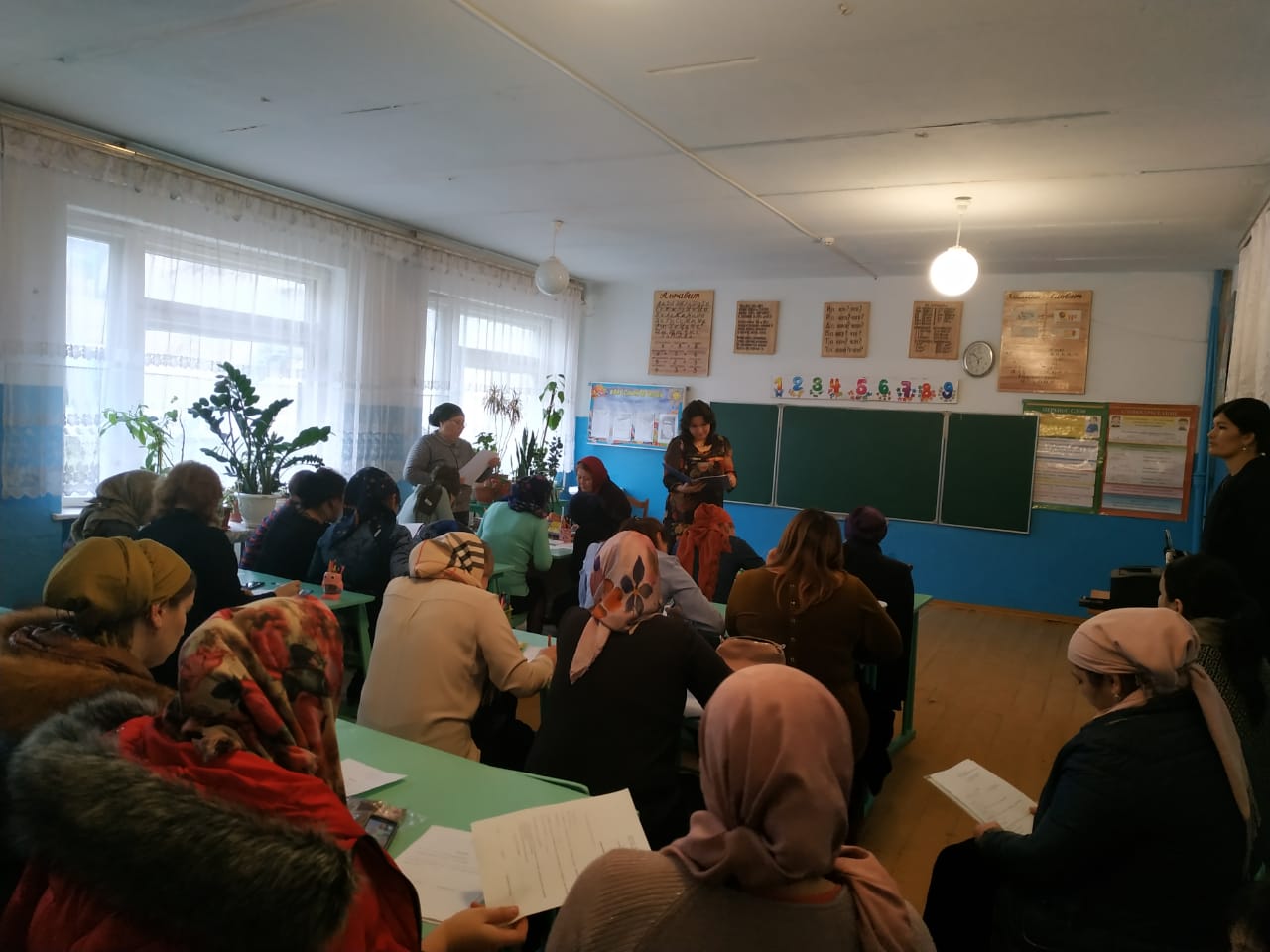 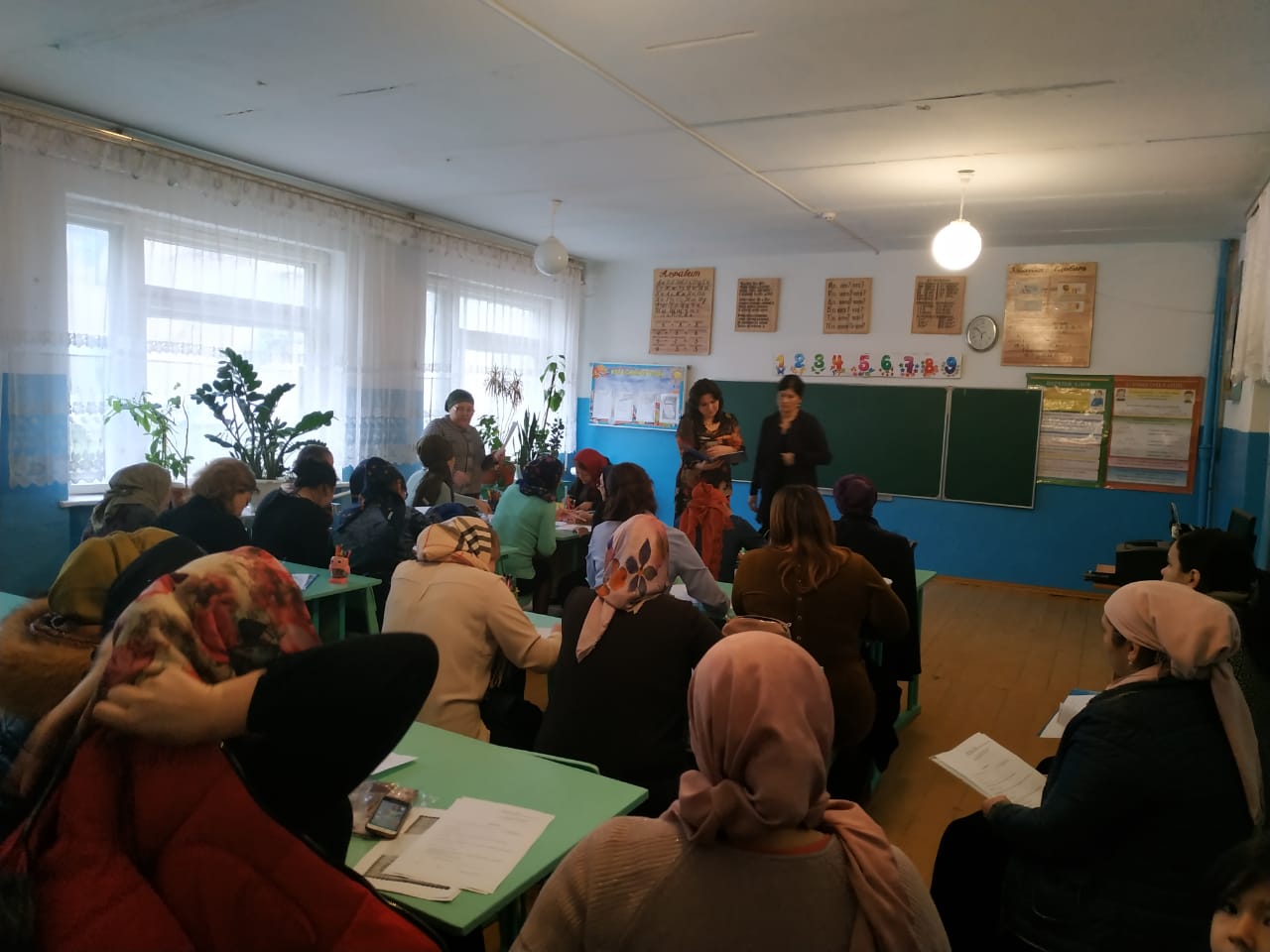 